Прокуратура Большеглушицкого района разъясняет: «У организаций и предпринимателей будет 7 рабочих дней на то, чтобы уведомить об изменении сведений, содержащихся в ЕГРЮЛ и ЕГРИП»Положения действующего законодательства разъясняет прокурор района Дмитрий Абросимов.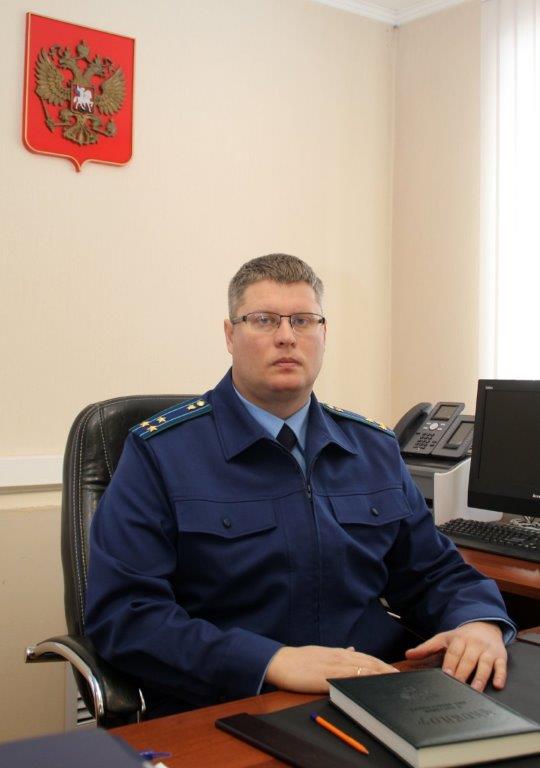 Федеральным законом от 27.10.2020 № 350-ФЗ внесены изменения в статью 5 Федерального закона от 08.08.2001 № 129-ФЗ «О государственной регистрации юридических лиц и индивидуальных предпринимателей», которыми:- уточнено содержание ЕГРЮЛ;- установлены сведения, которые регистрирующий орган вносит в реестр самостоятельно (без участия юридического лица);- с 3 до 7 рабочих дней увеличен срок, в течение которого организации и ИП должны уведомлять регистрирующий орган об изменении сведений, содержащихся в соответствующем государственном реестре.Документ начнет свое действие с 26.04.2021